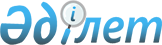 Құланөтпес ауылының аумағында шектеу іс-шараларын белгілеу туралы
					
			Күшін жойған
			
			
		
					Қарағанды облысы Нұра ауданы Құланөтпес ауылының әкімінің 2020 жылғы 2 қазандағы № 4 шешімі. Қарағанды облысының Әділет департаментінде 2020 жылғы 6 қазанда № 6055 болып тіркелді. Күші жойылды - Қарағанды облысы Нұра ауданы Құланөтпес ауылының әкімінің 2020 жылғы 19 қарашадағы № 7 шешімімен
      Ескерту. Күші жойылды - Қарағанды облысы Нұра ауданы Құланөтпес ауылының әкімінің 29.11.2020 № 7 (алғаш ресми жарияланған күнінен бастап қолданысқа енгізіледі) шешімімен.
      Қазақстан Республикасының 2001 жылғы 23 қаңтардағы "Қазақстан Республикасындағы жергілікті мемлекеттік басқару және өзін-өзі басқару туралы" Заңының 35 бабына, Қазақстан Республикасының 2002 жылғы 10 шілдедегі "Ветеринария туралы" Заңының 10-1 бабының 7) тармақшасына сәйкес, Құланөтпес ауылының әкімі ШЕШІМ ЕТТІ:
      1. Ірі қара мал арасынан вирусный диарея және инфекциялық ринотрахеит ауруларының анықталғанына байланысты Құланөтпес ауылының аумағында шектеу іс-шаралары белгіленсін.
      2. Осы шешімнің орындалуын бақылауды өзіме қалдырамын.
      3. Осы шешім оның алғаш ресми жарияланған күнінен бастап қолданысқа енгізіледі.
					© 2012. Қазақстан Республикасы Әділет министрлігінің «Қазақстан Республикасының Заңнама және құқықтық ақпарат институты» ШЖҚ РМК
				
      Ауыл әкімі

А. Абенов
